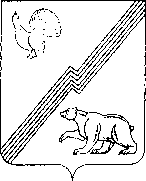 ДУМА ГОРОДА ЮГОРСКАХанты-Мансийского  автономного округа – Югры                                             РЕШЕНИЕот 02 ноября 2021 года                                                                                                       № 93О состоянии безопасности дорожного движения в городе ЮгорскеЗаслушав информацию отделения ГИБДД Отдела Министерства внутренних дел по городу Югорску,ДУМА ГОРОДА ЮГОРСКА РЕШИЛА:1. Принять к сведению информацию о состоянии безопасности дорожного движения в городе Югорске  (приложение).2. Настоящее решение вступает в силу после его подписания.Председатель Думы города Югорска	 А.Ю. Харлов«02» ноября года(дата подписания)Приложение к решению Думы города Югорскаот 02 ноября 2021 года № 93Аналитическая справка результатов работы ОГИБДД ОМВД России по городу Югорску по итогам январь-сентябрь 2021 года.Предупреждение аварийности в обстановке высокой интенсивности движения автомобильного транспорта продолжает оставаться одной из основных задач отдела Госавтоинспекции города. За истекший период 2021 года усилия личного состава ОГИБДД ОМВД России по городу Югорску были направлены на выполнение задач по стабилизации уровня аварийности, профилактике, снижению тяжести последствий при совершении дорожно-транспортных происшествий, профилактике преступлении.Проводимые мероприятия по профилактике и предупреждению дорожно-транспортных происшествий на территории обслуживания позволили добиться определенных положительных результатов, так на фоне общего увеличения на 32 дорожно-транспортных происшествий, в абсолютных цифрах 232 ДТП (прошлый год 200 ДТП), не допущен рост ДТП при которых пострадали в абсолютных цифрах составило 10 (прошлый год-13) дорожно-транспортных происшествиях при которых пострадало 11 (прошлый год-15) участников дорожного движения. Дорожно-транспортных происшествий с погибшими не зарегистрировано. Удалось удержать позиции по ДТП с участием водителей, находящихся в состоянии опьянения – 12, (13 водителей по прошлому году).Основной проблемой состояния аварийности являются нарушения Правил дорожного движения со стороны участников дорожного движения. По данному направлению ежемесячно проводится анализ дорожно-транспортных происшествий на территории обслуживания по видам ДТП, времени и местам их совершения.Основными причинами дорожно-транспортных происшествий являются несоблюдение очередности проезда, несоблюдение дистанции.Распределение числа погибших и раненых за отчётный период текущего года выглядит следующим образом:Основными видами дорожно-транспортных происшествий при которых пострадали участники дорожного движения являются:Анализируя складывающуюся на территории города дорожно-транспортную обстановку, можно отметить, что одной из основных мер, действенно влияющих на состояние дорожно-транспортного травматизма, является профилактика нарушений ПДД и проведение целевых профилактических мероприятий. Еженедельно проводятся профилактические мероприятия, которые в совокупности с соответствующей направленностью административной практики способствуют стабилизации дорожно-транспортной обстановки и снижению количества ДТП с пострадавшими.В целях недопущения роста аварийности, а также укрепления положительной динамики на проезжих частях г. Югорска, на август месяц 2021 года запланированы следующие мероприятия:- еженедельно, с учетом анализа аварийности, проводить оперативно-профилактическое мероприятие «Допинг-контроль»;- с учетом анализа аварийности, провести оперативно-профилактическое мероприятие «Пешеход»;- с учетом сложившейся обстановки по дорожно-транспортными происшествиям с участием юных участников дорожного-движения проведение профилактических мероприятий в образовательных учреждениях, автотранспортных предприятиях и СМИ. За отчетный период личный состав ОВ ДПС отдела ГИБДД ОМВД России по городу Югорск принимал участие в 151 мероприятиях, а именно: «Допинг контроль» - 102, «Внимание дети» -15, «Юридический транспорт» - 14.Анализ административной практикиПоказатели аварийности2021 год2020 годКоличество ДТП232200Погибло00В том числе детей00Ранено1115В том числе детей25ДТП с участием водителей скрывшихся с места ДТП, из них:-погибло-ранено3418ДТП с участием водителей скрывшихся с места ДТП, из них:-погибло-ранено00ДТП с участием водителей скрывшихся с места ДТП, из них:-погибло-ранено00№   Вид ДТПДТПДТППогиблоПогиблоРаненоРанено№   Вид ДТП2021202020212020202120201Столкновение5600662Наезд на пешехода150017Возбуждено дел в отношении участников дорожного движения за адм. правонарушения, всего (ед.)2021г.2020г.Возбуждено дел в отношении участников дорожного движения за адм. правонарушения, всего (ед.)1067210266Управление транспортными средствами водителями в состоянии опьянения (ст. 12.8 КоАП РФ), а также невыполнение законного требования о прохождении медосвидетельствования на состояние опьянения (ст. 12.26 КоАП РФ)156146Выезд на полосу встречного движения (ч.4 ст.12.15 КоАП РФ)10949Перевозка детей без детски удерживающих устройств (ст.12.23 ч.3 КоАП РФ)372239Не предоставление преимущества в движении пешеходам (ст.12.18 КоАП РФ)115144Возбуждено дел в отношении пешеходов за административные правонарушения (ст.12.29 и 12.30 КоАП РФ)411529Неуплата административного штрафа в срок (ст. 20.25 ч.1 КоАП РФ)669673